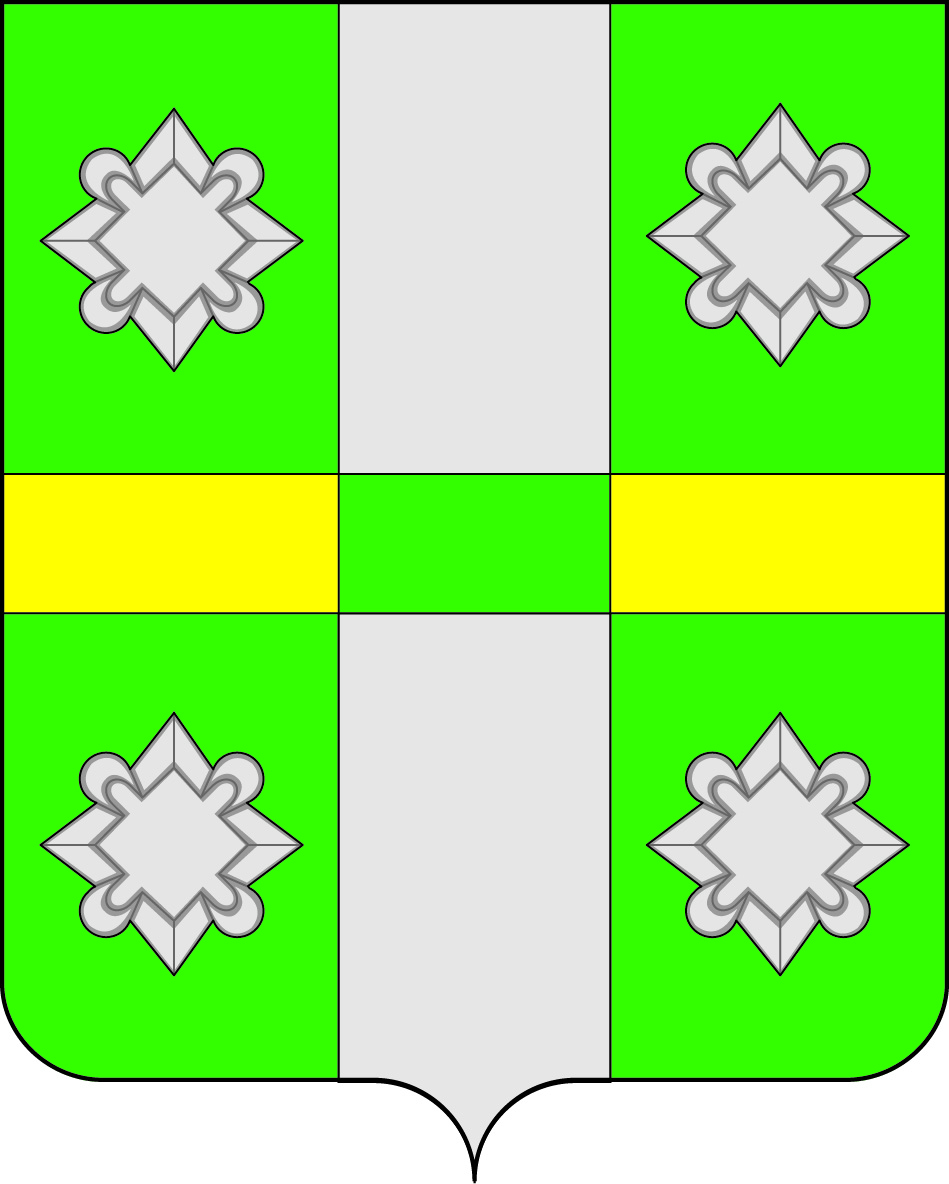 Российская ФедерацияИркутская  областьА Д М И Н И С Т Р А Ц И ЯГородского поселенияТайтурского муниципального образованияПОСТАНОВЛЕНИЕот  10.11.2017г.					                                             № 258        п. ТайтуркаОб утверждении Порядка проведения общественного обсуждения проекта муниципальной программы «Формирование современной городской среды Тайтурского муниципального образования» на 2018-2022годы и Положения о комиссии по рассмотрению и оценке предложений граждан, организаций о включении в муниципальную программу «Формирование современной городской среды Тайтурского муниципального образования»  на 2018-2022 годыВ целях осуществления участия заинтересованных лиц в процессе принятия решений и реализации проектов благоустройства дворовых территорий и муниципальных территорий общего пользования в рамках реализации проекта муниципальной программы «Формирование современной городской среды Тайтурского муниципального образования»  на 2018-2022 годы, в соответствии с Федеральным законом от 06.10.2003г. №131-ФЗ «Об общих принципах организации местного самоуправления в Российской Федерации», Федеральным Законом от 28.06.2014г.  № 172-ФЗ «О стратегическом планировании в Российской Федерации», Федеральным Законом от 21.07.2014г.  № 212-ФЗ «Об основах общественного контроля в Российской Федерации», руководствуясь статьями 23,46 Устава Тайтурского муниципального образования, администрация городского поселения Тайтурского муниципального образования ПОСТАНОВЛЯЕТ:1.Утвердить Порядок проведения общественного обсуждения проекта муниципальной программы «Формирование современной городской среды Тайтурского муниципального образования» на 2018-2022 годы (далее – Порядок) согласно приложению №1 к настоящему постановлению. 2. Утвердить Положение о комиссии по рассмотрению и оценке предложений граждан, организаций о включении в муниципальную программу «Формирование современной городской среды Тайтурского муниципального образования» на 2018-2022 годы (далее – Положение) согласно приложению №2 к настоящему постановлению. 3. Создать комиссию по рассмотрению и оценке предложений граждан, организаций о включении в муниципальную программу «Формирование современной городской среды Тайтурского муниципального образования» на 2018-2022 годы (далее — комиссия) в составе согласно приложению №3 к настоящему постановлению. 4. Ведущему специалисту по кадровым вопросам и делопроизводству Гребневой К.В. опубликовать настоящее постановление в газете «НОВОСТИ» и разместить на официальном сайте Тайтурского муниципального образования  в информационно-телекоммуникационной сети «Интернет».5.Контроль  исполнения данного постановления оставляю за собой.Глава городского поселенияТайтурского муниципальногоОбразования                                                                                                      С.В. БуяковПорядок проведения общественного обсуждения проекта муниципальной программы «Формирование современной городской среды Тайтурского муниципального образования»  на 2018-2022 годы  	1. Настоящий Порядок определяет форму, порядок и сроки проведения общественного обсуждения проекта муниципальной программы «Формирование современной городской среды Тайтурского муниципального образования» на 2018-2022 годы (далее – муниципальная программа).  2. Общественные обсуждения проекта муниципальной программы проводятся в целях: - информирования граждан, организаций и общественных объединений на территории Тайтурского МО о разработанном проекте муниципальной программы; - выявление и учет мнения граждан, организаций, объединений на территории Тайтурского МО о разработанном проекте муниципальной программы. 3. Общественное обсуждение проекта муниципальной программы организуется и проводится ответственным исполнителем муниципальной программы. Общественное обсуждение проводится в отношении проекта постановления администрации Тайтурского МО об утверждении муниципальной программы «Формирование современной городской среды Тайтурского муниципального образования» на 2018-2022 годы. 4. В общественных обсуждениях участвуют граждане, проживающие на территории Тайтурского муниципального образования, достигшие возраста 18 лет, а также представители организаций и общественных объединений, политических партий и движений, представителей органов местного самоуправления на территории Тайтурского МО. 5. Общественное обсуждение проекта муниципальной программы проводится в форме открытого размещения проекта муниципальной программы на официальном сайте Тайтурского муниципального образования в информационно-телекоммуникационной сети «Интернет».6. Создается общественная комиссия из представителей органов местного самоуправления, депутатов Думы Тайтурского муниципального образования, политических партий и движений, общественных организаций, иных лиц для организации такого обсуждения, проведения комиссионной оценки предложений заинтересованных лиц, а так же для осуществления контроля  реализации муниципальной программы после её утверждения. 7. При размещении проекта муниципальной программы публикуется следующая информация: 7.1. Извещение о проведении общественного обсуждения проекта муниципальной программы по форме согласно приложению №1 к настоящему Порядку. 7.2. Срок проведения общественного обсуждения составляет 30 дней со дня размещения проекта муниципальной программы на официальном сайте Тайтурского муниципального образования. 7.3. Электронный адрес ответственного исполнителя муниципальной программы для направления замечаний и предложений к проекту муниципальной программы. 7.4. Состав общественной комиссии.  8. Участникам общественного обсуждения при направлении замечаний (предложений)  к проекту муниципальной программы необходимо указывать фамилию, имя, отчество и дату рождения гражданина, либо наименование организации, общественного объединения, органа местного самоуправления, а также фамилию, имя и отчество представителя организации, общественного объединения, органа местного самоуправления. В противном случае замечания (предложения) к проекту муниципальной программы признаются анонимными и к рассмотрению не принимаются. 9. Комиссия по рассмотрению и оценки предложений граждан, организаций о включении в муниципальную программу «Формирование современной городской среды Тайтурского муниципального образования» на 2018-2022 годы рассматривает, обобщает, анализирует замечания (предложения), поступившие в рамках общественного обсуждения проекта муниципальной программы. В случае целесообразности и обоснованности замечания (предложения) ответственный исполнитель муниципальной программы дорабатывает проект муниципальной программы. Результаты общественного обсуждения носят рекомендательный характер. В случае отсутствия замечаний проект муниципальной программы остается без изменений. 10. Итоги общественного обсуждения проекта муниципальной программы в течение 7 рабочих дней после завершения срока общественного обсуждения проекта муниципальной программы формируются ответственным исполнителем муниципальной программы в виде итогового документа (протокола) по форме согласно приложению № 2 к настоящему Порядку. Итоговый документ (протокол) в течение трех рабочих дней подлежит размещению на официальном сайте Тайтурского муниципального образования  в информационно-телекоммуникационной сети «Интернет» и публикуется в газете «НОВОСТИ».Извещение о проведении общественного обсуждения проекта муниципальной программы Обсуждение проекта муниципальной программы «_________________» _____________________________ (наименование ответственного исполнителя муниципальной программы, электронная почта и контактный телефон ответственного исполнителя муниципальной программы) предлагает всем заинтересованным лицам учреждений, организаций, предприятий, общественных объединений, предпринимателям принять участие в обсуждении проекта муниципальной программы «______________________». Ознакомиться с проектом документа можно на сайте администрации Тайтурского МО                   http://taiturka.irkmo.ru/Общественное обсуждение проводится с __________г. до ___________г. С целью изучения общественного мнения относительно данного документа просим внести замечания и предложения. Замечания и предложения просим направлять на электронную почту: _____________ (электронная почта ответственного исполнителя муниципальной программы), тел. _____________ (контактный телефон ответственного исполнителя муниципальной программы).  Протокол № ___по итогам общественного обсуждения проектамуниципальной программы «________________»_____________ (дата)                                                                                                   р.п. ТайтуркаВ соответствии с требованиями постановления администрации Тайтурского муниципального образования  от «______________» 2017  № _________________   «Об утверждении Порядка проведения общественного обсуждения проекта муниципальной программы «Формирование современной городской среды Тайтурского муниципального образования» на 2018-2022 годы _________________________________________________________________(наименование ответственного исполнителя муниципальной программы) было организовано и проведено общественное обсуждение проекта муниципальной программы «________________». В течение срока проведения общественного обсуждения проекта муниципальной программы «________________» поступили следующие замечания и предложения: 1. 2. Результаты рассмотрения замечаний и предложений: 1. 2. либо В течение срока проведения общественного обсуждения проекта муниципальной программы «________________» замечаний и предложений в __________________________________________________________________ (наименование ответственного исполнителя муниципальной программы) не поступало. Глава Тайтурского МО                                                                                  С.В. БуяковПротокол вел ___________ (подпись) ПОЛОЖЕНИЕ о комиссии по рассмотрению и оценке предложений граждан, организаций о включении в муниципальную программу «Формирование современной городской среды Тайтурского  муниципального образования» на 2018-2022 годы 1. Комиссия по рассмотрению и оценке предложений граждан, организаций о включении в муниципальную программу (далее – Комиссия) создается для формирования адресного перечня дворовых территорий и общественных территорий в целях реализации муниципальной программы. 2. Состав комиссии формируется администрацией Тайтурского муниципального образования и должен составлять не менее 13 человек для обеспечения представительства администрации Тайтурского муниципального образования, депутатов Думы Тайтурского муниципального образования  и общественных организаций. 3. Комиссия осуществляет свою деятельность в соответствии с настоящим Положением. 4. Руководство Комиссией осуществляет председатель Комиссии, а в его отсутствие – заместитель председателя Комиссии. 5. Заседание Комиссии правомочно, если на нем присутствует более 50 процентов общего числа ее членов. Каждый член Комиссии имеет один голос. 6. Решения Комиссии принимаются простым большинством голосов членов Комиссии, принявших участие в ее заседании. При равенстве голосов, голос председателя Комиссии является решающим. 7. Комиссия осуществляет свои функции в соответствии с критериями, определенными:- порядком и сроком представления, рассмотрения и оценки предложений граждан, организаций о включении в муниципальную программу наиболее посещаемой муниципальной территории общего пользования Тайтурского муниципального образования, подлежащей обязательному благоустройству в 2018-2022 годы;- порядком и сроком представления, рассмотрения и оценки предложений заинтересованных лиц о включении дворовой территории в муниципальную программу;- положением о комиссии по рассмотрению и оценки предложений граждан, организаций о включении в муниципальную программу, осуществляет оценку представленных на рассмотрение предложений. 7. На заседаниях Комиссии могут присутствовать представители участников отбора дворовых территорий и иных наиболее посещаемых территорий (далее – отбор), обладающие активным избирательным правом, проживающие на территории Тайтурского муниципального образования, а также юридические лица, общественные и иные организации, осуществляющие деятельность на территории Тайтурского муниципального образования.8. Комиссия вправе в целях подтверждения достоверности представленного акта обследования дворовой территории и иных наиболее посещаемых территорий, осуществлять осмотр этих территорий с выездом на место. 9. В случае установления недостоверности информации, содержащейся в документах, представленных участником отбора, в том числе после осуществления Комиссией выездного заседания, Комиссия отстраняет такого участника от участия в отборе. 10. Решения Комиссии в день их принятия оформляются протоколом заседания Комиссии, который подписывают члены Комиссии, принявшие участие в заседании Комиссии. Не допускается заполнение протокола заседания Комиссии карандашом и внесение в него исправлений. Протокол заседания Комиссии ведет секретарь Комиссии. Протокол заседания Комиссии составляется в двух экземплярах, один из которых остается в Комиссии, второй экземпляр передается ответственному лицу за составление муниципальной программы. 11. На основании решения Комиссии об оценке представленных участниками отбора дворовых территорий и общественных территорий и принятия решения о включении или об отказе включения в муниципальную программу администрацией Тайтурского муниципального образования формируется указанная муниципальная программа. 12. Протокол рассмотрения и оценки заявок на участие в отборе подписывается всеми членами Комиссии, присутствовавшими на заседании Комиссии, и размещается на официальном сайте администрации Тайтурского муниципального образования в информационно-телекоммуникационной сети «Интернет» в течение трех рабочих дней с даты его подписания и публикуется в газете «НОВОСТИ».  СОСТАВ Комиссии по рассмотрению и оценке предложений граждан, организаций о включении в муниципальную программу «Формирование современной городской среды Тайтурского  муниципального образования» на 2018-2022 годы Председатель:- Глава администрации городского поселения Тайтурского муниципального образования – С.В. Буяков; Заместитель председателя:- Заместитель главы администрации городского поселения Тайтурского муниципального образования – Е.А. Леонова;Секретарь комиссии:-  Ведущий специалист по делопроизводству и кадрам – К.В. Гребнева;  Члены комиссии:– Председатель Думы Тайтурского МО – Л.А. Чиркова;- Депутат  Думы Тайтурского МО-  С.А. Донцов;- депутат Думы Тайтурского МО – О.Н. Сидельников;-  Главный специалист администрации по муниципальному хозяйству – Е.А. Акудович;-  Специалист администрации по землепользованию, архитектуре, градостроительству и благоустройству администрации Тайтурского МО – Е.Н. Соболева;- Ведущий специалист по бюджетно-финансовой политике администрации Тайтурского МО – Е.В. Клыш;- ведущий специалист по экономической политике администрации Тайтурского МО – В.С. Гольчик;- Депутат Думы МО «Усольский район» (по согласованию);- Представитель ООО «УК «УправДом» (по согласованию); - Представитель света ветеранов (по согласованию);- Представитель совета женщин (по согласованию);- представитель партии Единая Россия (по согласованию);- представитель коммунистической партии (по согласованию).Приложение №1к постановлению администрации Тайтурского МО от 10.11.2017г.  № 258Приложение №1к Порядку проведения общественного обсуждения проектамуниципальной программыПриложение №2к Порядку проведения общественного обсуждения проектамуниципальной программыПриложение №2к постановлению администрации Тайтурского МОот  ____________2017г.  № __________Приложение №3к постановлению администрации Тайтурского МОот  ___________2017  № __________